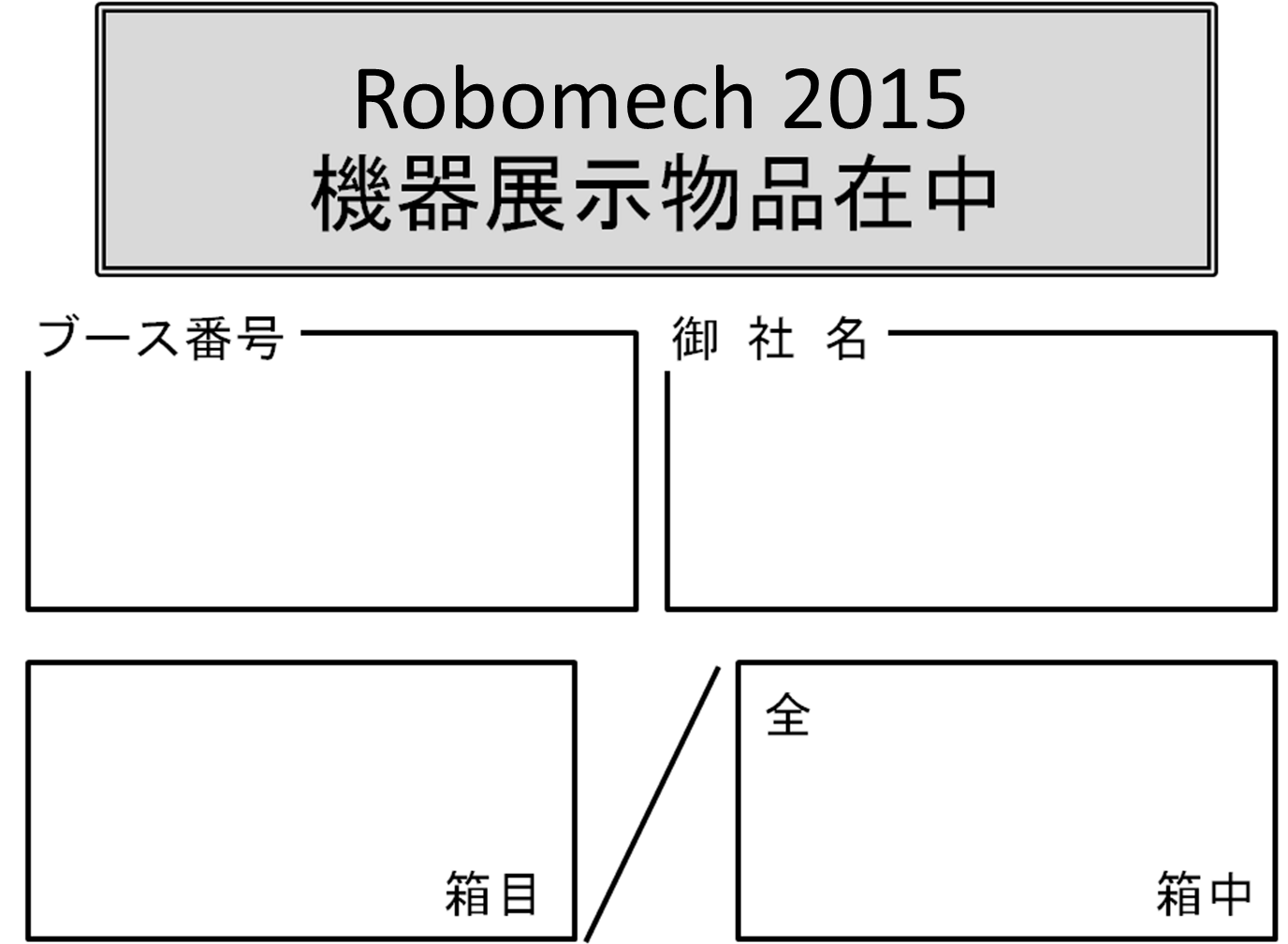 ROBOMECH2015 機器展示搬入出調査票機器展示物の搬入、搬出を円滑に行っていただくために、下記の情報をお知らせください。（分かる範囲で，できるだけ詳しくお願いします．）なお、社用車でお越しいただく場合は、1社あたり1台まで、駐車無料サービス（当日限り）を提供いたします。当日、会場の総合受付に駐車券をご提出ください。貴社名：　　　　　　　　　　　　　　　　　　　当日の連絡先（機器展示担当者）　　　氏名：　　　　　　　　　　　　　　　　　　　　携帯番号：　　　　　　　　　　　　　　　【搬入方法】前日（5/17の17:00～19:00着）に宅配便で郵送梱包数：　　　　　個大型トラックで運送業者が前日（5/17の17:00～19:00）に搬入機器展示担当者の立ち会いの有無　　　　　□有　　　　　□無社用車（自家用車サイズ）で前日（5/17の17:00～19:00）に搬入車種：　　　　　　　　　　　ナンバー：　　　　　　　　　　　社用車（自家用車サイズ）で当日（5/18の10:00まで）に搬入・設置車種：　　　　　　　　　　　ナンバー：　　　　　　　　　　　【搬出方法】宅配便で搬出（各自で手配済み）宅配便で搬出（会場にて手配）梱包数：　　　　　個大型トラックで運送業者が搬出社用車（自家用車サイズ）で搬出提出期限：平成27年5月1日（金）提出先：ROBOMECH2015企業展示・広告掲載担当　　奈良高専電子制御工学科　　　櫟　弘明　宛TEL/FAX　： 0743-55-6114E-mail　： robomech2015ex-ml@ctrl.nara-k.ac.jpブース
番号企業名ブース
番号企業名1株式会社データ変換研究所25インターリハ株式会社2株式会社シリコンセンシングシステムズジャパン26ＴＨＫ株式会社3株式会社三重木型製作所27株式会社ダイナセンス4アーカイブティップス株式会社28株式会社空間知能化研究所5株式会社ビュープラス29ビー・エル・オートテック株式会社6株式会社小野電機製作所30株式会社ディテクト7サイバネットシステム株式会社31株式会社ナックイメージテクノロジー8株式会社栗本鐵工所32株式会社ナックイメージテクノロジー9サスティナブル ロボティクス33テクノツール株式会社10株式会社テック技販34株式会社アールティ11有限会社杉浦機械設計事務所35東亜電気工業株式会社12株式会社ハーモニック・ドライブ・システムズ36スキューズ株式会社13有限会社図工37株式会社Doog14株式会社　ATR-Promotions38株式会社アルゴ15有限会社追坂電子機器39ゼロシーセブン株式会社16ローランド ディー．ジー．株式会社40マスワークス合同会社17北陽電機株式会社41日本バイナリー株式会社18ＫＯＮＤＯ＆ロボットゆうえんち19株式会社レプトリノカタログ展示ブース富士技術出版株式会社20株式会社ノビテックカタログ展示ブースつくばチャレンジ実行委員会21株式会社イマックカタログ展示ブース新エネルギー・産業技術総合開発機構（ＮＥＤＯ）22株式会社スパイスカタログ展示ブース新エネルギー・産業技術総合開発機構（ＮＥＤＯ）23株式会社アーテックカタログ展示ブース日本機械学会ロボ・メカ部門24海内工業株式会社カタログ展示ブースその他